Тебе от 14 до 30 лет,
Ты зарегистрирован и проживаешь на территории Валдайского муниципального района,
Ты — лидер или руководитель молодежного общественного объединения?

 Принимай участие в муниципальном этапе Всероссийского конкурса лидеров и руководителей молодежных и детских общественных объединений "Лидер XXI века"!


Конкурс пройдет в период с 01 июня по 26 июня 2020 года

Номинации конкурса:
"Лидер детского/молодежного общественного объединения 14-15 лет";
"Лидер детского/молодежного общественного объединения 16-17 лет";
"Лидер молодежного общественного объединения от 18 до 23 лет";
"Лидер молодежного общественного объединения от 24 до 30 лет";
"Руководитель детского/молодежного общественного объединения от 18 до 23 лет";
"Руководитель детского/молодежного общественного объединения от 24 до 30 лет".

Оценка конкурсных материалов будет проходить в соответствии с критериями, представленными в Положении.

Победители конкурса в каждой из номинаций награждаются дипломами победителя, участники — дипломами участников.

Лучшие работы в каждой из номинаций рекомендуются к участию в региональном этапе Всероссийского конкурса лидеров и руководителей молодежных и детских общественных объединений "Лидер XXI века", который состоится в период с 01 июля по 10августа 2020 года.

Заявки и конкурсные материалы в соответствии с требования Положения о конкурсе принимаются на адрес электронной почты valdaiiunost@yandex.ru  в срок до 22 июня 2020 года (включительно).

Контактное лицо: Пронькина Татьяна Сергеевна, ведущий специалист по работе с молодёжью МАУ МЦ «Юность». Контактный телефон: 8 (81666) 2-17-90.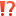 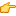 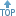 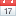 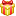 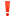 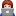 